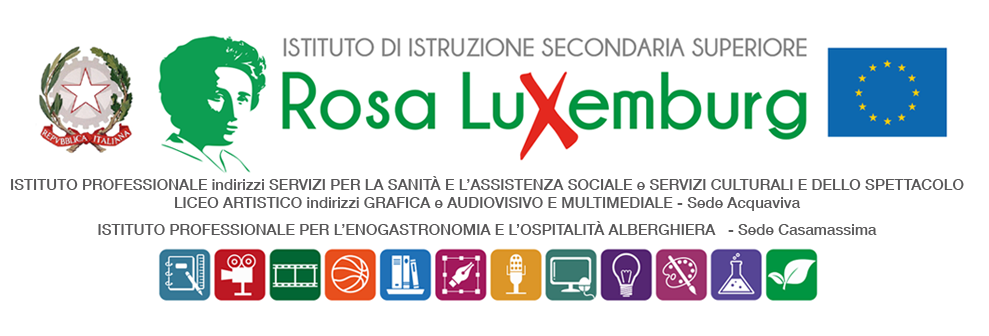 PIANO DIDATTICO PERSONALIZZATOPER ALUNNI CON BISOGNI EDUCATIVI SPECIALI(D.M. 27-12-2012)ANNO SCOLASTICO …………Legenda: 0=nessun problema 1=lieve e occasionale 2=frequente 3=elevato        DATA                                                                		  IL CONSIGLIO DI CLASSE									I GENITORIELEMENTI CONOSCITIVI DELL’ALUNNO1.1. DATI ANAGRAFICI1.1. DATI ANAGRAFICICognome e nomeLuogo e data di nascitaResidenza / ViaClasse e Sez.Telefono1.2. INDIVIDUAZIONE BES (D.M. 27/12/2012)1.2. INDIVIDUAZIONE BES (D.M. 27/12/2012)1.2. INDIVIDUAZIONE BES (D.M. 27/12/2012)Decisione del Consiglio di classeVerbalizzata in data……………………………Motivazione…………………………………………………………….Diagnosi o relazione specialisticaRedatta in data…………………………..Da…………………….1.3. TIPOLOGIA DI BISOGNO EDUCATICO SPECIALE1.3. TIPOLOGIA DI BISOGNO EDUCATICO SPECIALEDisturbo specifico di apprendimentoDisturbo evolutivo specificoBorderline cognitivoDisagio comportamentale-relazionaleDifficoltà derivanti da alterazione transitoria dello stato di salute Difficoltà derivanti dalla non conoscenza della lingua italianaSvantaggio sociale e culturaleAltro….OSSERVAZIONE DELL’ALUNNO2.1. PRESTAZIONI SCOLASTICHE2.1. PRESTAZIONI SCOLASTICHE2.1. PRESTAZIONI SCOLASTICHE2.1. PRESTAZIONI SCOLASTICHE2.1. PRESTAZIONI SCOLASTICHE  Manifesta difficoltà di lettura0123Manifesta difficoltà nella produzione scritta0123Manifesta difficoltà nella comprensione del testo scritto/del testo ascoltato0123Manifesta difficoltà logico-matematiche0123Manifesta difficoltà nel mantenere l’attenzione durante le spiegazioni0123Manifesta difficoltà nella comprensione delle consegne0123Non esegue le consegne che gli vengono proposte0123Disturba lo svolgimento delle lezioni0123Manifesta timidezza0123Viene escluso dai compagni durante le attività scolastiche0123Tende ad escludersi dalle attività scolastiche0123   Non porta i materiali per le attività scolastiche0123Altro………………….01232.2. CARATTERISTICHE COMPORTAMENTALI2.2. CARATTERISTICHE COMPORTAMENTALI2.2. CARATTERISTICHE COMPORTAMENTALICollaborazioneCollabora in classeCollaborazioneCollabora nel gruppoCollaborazioneCollabora con pochi compagniCollaborazioneNon collaboraRelazione con gli adultiOttimaRelazione con gli adultiBuonaRelazione con gli adultiScarsaRelazione con gli adultiNon si relazionaRelazione con i pariOttimaRelazione con i pariBuonaRelazione con i pariScarsaRelazione con i pariNon si relazionaFrequenza scolasticaAssiduaFrequenza scolasticaRegolareFrequenza scolasticaIrregolareRispetto delle regoleBuonaRispetto delle regoleParzialeRispetto delle regoleScarsaMotivazione al lavoro scolastico BuonaMotivazione al lavoro scolastico ParzialeMotivazione al lavoro scolastico ScarsaOrganizzazione personaleBuonaOrganizzazione personaleParzialeOrganizzazione personaleScarsaConsapevolezza delle proprie difficoltàSIConsapevolezza delle proprie difficoltàParzialeConsapevolezza delle proprie difficoltàNo2.3. STRATEGIE UTILIZZATE DALL’ALUNNO NELLO STUDIO2.3. STRATEGIE UTILIZZATE DALL’ALUNNO NELLO STUDIO2.3. STRATEGIE UTILIZZATE DALL’ALUNNO NELLO STUDIO2.3. STRATEGIE UTILIZZATE DALL’ALUNNO NELLO STUDIO2.3. STRATEGIE UTILIZZATE DALL’ALUNNO NELLO STUDIO2.3. STRATEGIE UTILIZZATE DALL’ALUNNO NELLO STUDIOSottolinea, identifica parole chiaviSottolinea, identifica parole chiavisida potenziareNoNoCostruisce schemi, mappe, diagrammiCostruisce schemi, mappe, diagrammisida potenziareNoNoUtilizza strumenti informatici (computer, software,…)Utilizza strumenti informatici (computer, software,…)sida potenziareNoNoUsa strategie di memorizzazione (immagini ,riquadrature..)Usa strategie di memorizzazione (immagini ,riquadrature..)sida potenziareNoNoAltro…………Altro…………2.4. PUNTI DI FORZA DELL’ALUNNO2.4. PUNTI DI FORZA DELL’ALUNNO2.4. PUNTI DI FORZA DELL’ALUNNO2.4. PUNTI DI FORZA DELL’ALUNNO2.4. PUNTI DI FORZA DELL’ALUNNO2.4. PUNTI DI FORZA DELL’ALUNNODiscipline preferiteDiscipline preferiteAttività preferiteAttività preferite2.5 PUNTI DI FORZA NEL GRUPPO CLASSE2.5 PUNTI DI FORZA NEL GRUPPO CLASSE2.5 PUNTI DI FORZA NEL GRUPPO CLASSEPresenza di un compagno/ di un gruppo di compagni di riferimentoPer le attività disciplinariPresenza di un compagno/ di un gruppo di compagni di riferimentoPer le attività extra-scolastiche3. INTERVENTO DIDATTICO-METODOLOGICO3.1. STRUMENTI E STRATEGIE COMPENSATIVESchemi di sviluppo per la produzione scrittaCartine geografiche e storiche tematicheMappe/ schemi riepilogativi sia per la produzione scritta che oraleProgrammi di video scrittura con correttore ortograficoProgrammi per l’elaborazione di mappe e schemiCalcolatriceFormulari matematici /Tabelle con formule geometricheProgrammi per il calcoloDidattica esperenziale e laboratorialeEsercitazioni e attività in cooperative learningAltro…………..3.2. STRATEGIE METACOGNITIVE3.2. STRATEGIE METACOGNITIVEInsegnare l’uso di dispositivi extra testuali per lo studio (paragrafi, didascalie…..)Sollecitare collegamenti fra le nuove informazioni e quelle già acquisitePromuovere collegamenti tra conoscenze, disciplineFrammentare brani/testi in partiUtilizzare parole chiavi per riuscire a memorizzareOffrire anticipazioni, schemi grafici relativi all’argomento di studio per orientare l’alunno nella discriminazione delle informazioni essenzialiSviluppare processi di autovalutazione e autocontrollo delle strategie di apprendimentoAltro…….3.3. STRATEGIE METODOLOGICHE3.3. STRATEGIE METODOLOGICHEPredisporre azioni di tutoraggioIncoraggiare l’apprendimento collaborativo favorendo le attività in piccoli gruppiGuidare l’alunno affinchè impari ad applicare consapevolmente comportamenti e strategie operative adeguate al proprio stile cognitivoGuidare l’alunno affinchè impari ad accettare le proprie specificitàGuidare l’alunno affinchè impari a far emergere gli aspetti positivi delle proprie potenzialità Altro……..3.4. MISURE DISPENSATIVE3.4. MISURE DISPENSATIVEL’alunno è dispensato da:leggere ad alta vocescrivere in corsivoprendere appunticopiare dalla lavagnastudio mnemonico di formule, definizioni, regole…..uso di vocabolari cartaceiAltro……..3.5. MODALITA’ DI SVOLGIMENTO E CORREZIONE DELLE PROVE DI VERIFICA3.5. MODALITA’ DI SVOLGIMENTO E CORREZIONE DELLE PROVE DI VERIFICAModalità di svolgimento prove verifiche scritteVerifiche scritte utilizzando schemi, tavole, mappe…..Predisposizione di uno schema di sviluppo della consegna con domande guidaUso della calcolatrice, di tavole pitagoriche, formulari..Prove strutturate con risposta a scelta multiplaRiduzione quantitativa della consegnaTempi più lunghi per lo svolgimento della provaSomministrazione PROVE INVALSI (solo per gli alunni interessati) – Tempi aggiuntivi-     Altro…….Modalità di svolgimento prove  verifiche oraliVerifiche orali utilizzando schemi, tavole, mappe di sintesiProgrammazioni delle interrogazioniRipasso degli argomenti prima della verifica oraleUso della calcolatrice, di tavole pitagoriche, formulari..Verifiche orali con domande guidaAltro……Criteri di valutazione adottatiProgressi e sforzi compiutiLivello di acquisizione degli argomenti indipendentemente dall’impiego degli strumenti e delle strategie adottate dall’alunnoMiglioramento della capacità di uso degli strumenti compensativi e dispensativiAltro…………